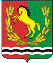 АДМИНИСТРАЦИЯМУНИЦИПАЛЬНОГО ОБРАЗОВАНИЯ СТАРОМУКМЕНЕВСКИЙ СЕЛЬСОВЕТ
АСЕКЕЕВСКОГО РАЙОНА ОРЕНБУРГСКОЙ ОБЛАСТИРАСПОРЯЖЕНИЕ =====================================================================23.11.2022                               с. Старомукменево                                       № 8-рО вводе в эксплуатацию имуществаВ связи с приобретением глубинного насоса ЭЦВ 6-10-50 в количестве  1 шт. на сумму 46440 (сорок шесть тысяч четыреста сорок) рублей, ввести в эксплуатацию имущество с 23.11.2022 года.Материально-ответственное лицо – глава администрации муниципального образования Старомукменевский сельсовет Каюмова Роза АбугалеевнаГлава муниципального образования                                          Р.А.КаюмоваРазослано: администрации района, прокурору района, в дело.